Il presente piano di classe è un’ipotesi di lavoro che il Consiglio propone a se stesso come prospettiva di comune azione educativa, da sviluppare durante l'intero anno scolastico. Tale piano tende ad attuare in concreto l'unità educativa e didattica della classe. Esso muovendo da un primo accertamento del grado di preparazione degli studenti si ispira alle linee di fondo definite nella programmazione e nel PTOF deliberato dal Collegio dei docenti e  tiene conto anche degli eventuali squilibri di partenza degli alunni per renderne evidenti la natura ed i limiti.Esso si articola in vari punti che possono essere così schematizzati:Analisi del contesto generale/ analisi della situazione di partenza così come è emersa dalla somministrazione delle prove d’ingresso interventi educativi relativi a bisogni educatici specialiFinalità dell’insegnamento disciplinareIndividuazione degli obiettivi cognitivi e delle competenze trasversali Attività di alternanza scuola lavoro Attività di ampliamento dell’offerta formativa Attività programmate ai fini della continuità e dell’orientamentoMetodologie e metodiStrategie comuni a tutti i docentiModalità di verifica e di valutazione  Eventuali annotazioni significativeOrario annuale personalizzato delle attività ANALISI DEL CONTESTO GENERALE/ ANALISI DELLA SITUAZIONE DI PARTENZA COSÌ COME È EMERSA DALLA SOMMINISTRAZIONE DELLE PROVE D’INGRESSO:FINALITÀ DELL’INSEGNAMENTO DISCIPLINAREL’insieme delle discipline devono concorrere a fornire agli studenti gli strumenti culturali e metodologici per una comprensione approfondita della realtà, affinché essi si pongano, con atteggiamento razionale, creativo, progettuale e critico, di fronte alle situazioni, ai fenomeni e ai problemi, ed acquisiscano conoscenze, abilità e competenze coerenti con le capacità e le scelte personali e adeguate al proseguimento degli studi di ordine superiore, all'inserimento nella vita sociale e nel mondo del lavoro.In particolare gli insegnamenti disciplinare mireranno innanzitutto: nel primo biennio all’approfondimento ed allo sviluppo delle conoscenze e delle abilità e ad una prima maturazione delle competenze caratterizzanti le singole articolazioni del Liceo scientifico. Inoltre, gli insegnamenti del primo biennio dovranno garantire il raggiungimento di una soglia equivalente di conoscenze, abilità e competenze al termine dell'obbligo di istruzione nell'intero sistema formativo, anche attraverso la verifica e l'eventuale integrazione delle conoscenze, abilità e competenze raggiunte al termine del primo ciclo di istruzione, utilizzando le modalità di cui all'articolo  4 del DPR 8 marzo 1999, n. 275.al Consolidamento di un metodo di studio e dei prerequisiti all’apprendimento quali capacità di:   attenzione – concentrazione – osservazione - memorizzazione - precisione          all’acquisizione/consolidamento della capacità di:    -organizzare il proprio tempo;    -articolare il pensiero in modo logico e critico;    -utilizzare in senso  razionale le conoscenze, gli strumenti e le nuove tecnologie anche in       ambiente non scolastico;    -partecipare alla vita scolastica e sociale in modo autonomo, creativo e costruttivo;INDIVIDUAZIONE DEGLI OBIETTIVI COGNITIVI E DELLE COMPETENZE TRASVERSALI Tenendo presente la situazione emersa, il Consiglio, in sede di programmazione, decide di seguire nell’impostazione delle attività educative e didattiche una duplice via:convergenza di obiettivi per il raggiungimento delle competenze chiave per l’apprendimento permanente e delle competenze chiave per la cittadinanza; pluridisciplinarietà dei contenuti e delle competenze.Per quanto  attiene al punto A il Consiglio, partendo dagli obiettivi contenuti nelle Indicazioni Nazionali, ha fissato i seguenti traguardi di competenza per l’apprendimento permanente e per le competenze chiave per la cittadinanzaCompetenza per l’apprendimento permanente:Asse dei linguaggiPadronanza della lingua italianaUtilizzare una lingua straniera per i principali scopi comunicativi ed operativiUtilizzare gli strumenti fondamentali per una fruizione consapevole del patrimonio artistico e letterarioUtilizzare e produrre testi multimedialiAsse matematicoUtilizzare le tecniche e le procedure del calcolo aritmetico ed algebrico, rappresentandole anche sotto forma graficaConfrontare ed analizzare figure geometriche, individuando invarianti e relazioni.Individuare le strategie appropriate per la soluzione di problemiAnalizzare dati e interpretarli sviluppando deduzioni e ragionamenti sugli stessi anche con l’ausilio di rappresentazioni grafiche, usando
consapevolmente gli strumenti di calcolo e le potenzialità offerte da applicazioni specifiche di tipo informaticoAsse scientifico-tecnologicoOsservare, descrivere ed analizzare fenomeni appartenenti alla realtà naturale e artificiale e riconoscere nelle sue varie forme i concetti di
sistema e di complessitàAnalizzare qualitativamente e quantitativamente fenomeni legati alle trasformazioni di energia a partire dall’esperienzaEssere consapevole delle potenzialità e dei limiti delle tecnologie nel contesto culturale e sociale in cui vengono applicateAsse storico e socialeComprendere il cambiamento e la diversità dei tempi storici in una dimensione diacronica attraverso il confronto fra epoche e in una
dimensione sincronica attraverso il confronto fra aree geografiche e culturali.Collocare l’esperienza personale in un sistema di regole fondato sul reciproco riconoscimento dei diritti garantiti dalla Costituzione, a
tutela della persona, della collettività e dell’ambiente.Riconoscere le caratteristiche essenziali del sistema socio economico per orientarsi nel tessuto produttivo del proprio territorio.Competenze chiave per la cittadinanza (a cura del prof. Ciacco e della prof.ssa Fortunato con riferimento alle finalità del service learning e del concorso Open Coesione) Per quanto  attiene al punto B il Consiglio ha fissato le seguenti tematiche educative comuni:Educazione alla salute.  Azioni di contrasto e prevenzione al bullismo ed al cyber bullismo.          Orientamento e promozione dell’auto imprenditorialità.                         Dialogo tra le diverse discipline, per costruire un profilo coerente e unitario dei processi culturali.Promuovere la competenza linguistica nell’uso dell’italiano come responsabilità condivisa e obiettivo trasversale comune a tutte le discipline.4.ATTIVITÀ DI ALTERNANZA SCUOLA LAVORO (A CURA DELLA COMMISSIONE) (solo per le classi 3 e 4)5.ATTIVITÀ DI AMPLIAMENTO DELL’OFFERTA FORMATIVA 6.ATTIVITÀ PROGRAMMATE AI FINI DELLA CONTINUITÀ E DELL’ORIENTAMENTOAi fini della continuità e dell’orientamento in entrata ed in uscita sono previste le seguenti attività (secondo le indicazioni fornite dalle FFSSPOF area 1 (Vinci e Ussia) e area 6 (Caputo):Ogni altra attività ritenuta, comunque, significativa per la crescita culturale ed umana degli studenti.7.METODOLOGIE E METODILe metodologie ed i metodi adottati saranno:  La mediazione didattica, tenendo conto del particolare livello di sviluppo degli alunni,  si avvarrà dei seguenti metodi:Lezione frontale e partecipataPartecipazione ad attività extra curriculariLezione interattivaProblem solvingCooperative learningDiscussione guidataAttività di laboratorioAutoapprendimento in rete e/o con strumenti multimedialiFlipped classroomAltro  Metodologie per il recupero e l’approfondimentoPer effettuare attività di recupero il Consiglio di Classe individua le seguenti modalità:sportelli didattici per il recuperoPeer to peer allievo tutor d’aula recupero in itinere attività di riallinemanto in classe, per fasce di livello,pausa didattica d’Istituto a classi aperte per il recuperorecupero in aula con strumenti multimedialeAltro_________________________________________________________________________Per l’approfondimento vengono indicate le seguenti modalità:sportelli didattici per il potenziamentolavori multidisciplinariarea di progettopausa didattica d’Istituto a classi aperte per il potenziamentoAltro_________________________________________________________________________8.STRATEGIE COMUNI A TUTTI I DOCENTIIl Consiglio ritiene che una vera crescita culturale ed umana degli allievi si debba puntare  soprattutto sulle motivazioni interne e su un atteggiamento di disponibilità che consenta a tutti di sentirsi partecipi e protagonisti. A tal fine si concorda quanto segue:9.MODALITA’ DI VERIFICA E DI VALUTAZIONE  Il Consiglio si impegna ad applicare i criteri approvati dal Collegio Docenti ed a garantire alcune condizioni: informare preventivamente gli studenti della tipologia della prova che dovranno sostenere e del significato di tale prova;avere la collaborazione, la consapevolezza e la disponibilità degli studenti,stabilire sempre con esattezza quali obiettivi si intendono porre a verifica;usare le prove, dopo la correzione, come strumento di crescita e autovalutazione; esplicitare i criteri di correzione relativi alle prove di verifica; esplicitare subito la valutazione assegnata ai colloqui orali; consegnare le prove corrette e valutate in tempo utile perché la valutazione sia funzionale alla crescita apprenditiva: max. entro 15 gg. dalla somministrazione e comunque prima della somministrazione di un’altra prova o delle valutazioni intermedie (scrutinio);assegnare le prove in maniera calibrata ed equilibrata (evitare più prove nella stessa giornata) predisporre prove equipollenti per i soggetti diversamente abili (anche in concertazione con l’insegnante di sostegno) che ci sia corrispondenza tra quanto dichiarato e quanto realizzato (PDP); utilizzare le griglie di valutazione.Le tipologia degli strumenti di verificaProve non strutturate (stimolo aperto, risposta aperta): le risposte non sono univoche e non sono predeterminabili. Sono le prove tradizionali quali l'interrogazione, il riassunto, il tema, la relazione, l'articolo etc. Prove strutturate (stimolo chiuso, risposta chiusa): le risposte sono univoche e predeterminabili. Le prestazioni possono essere misurate con precisione. Sono anche chiamate prove oggettive di verifica[2]. Sono i quesiti: vero/ falso, corrispondenze, scelta multipla, completamento. Prove semi strutturate (stimolo chiuso, risposta aperta): le risposte non sono univoche ma sono in grande misura predeterminabili grazie ai vincoli posti negli stimoli. Le tipologie, con alcune eccezioni, sono le stesse delle prove non strutturate.Colloqui / interrogazioni;Riflessione parlata;Saggi brevi;Questionari;Prove scritte soggettive (prove descrittive);Esercitazioni pratiche;Compiti autentici (o di realtà): la valutazione viene estesa a nuove situazioni problema.  Ossia viene proposto, come prova di competenza, un compito autentico che pur “contestualizzato” nell’ambito operativo sperimentato, abbia caratteristiche di rielaborazione e non di riproduzione. Esso sarà successivamente valutato tramite le rubriche valutative, che rappresentano una matrice che consente di identificare, per una specifica competenza oggetto di azione formativa, il legame che si instaura tra le sue componenti” (D. Nicoli, 2008). Essa è costituita da:Evidenze, ovvero i compiti e/o i comportamenti  osservabili che costituiscono il riferimento concreto della competenza, collegati a indicatori pluridimensionali di processo, atteggiamento e comportamento riconducibili a loro volta ai livelli standard dell’EQF * (Quadro Europeo delle Qualifiche e dei Titoli);livelli di padronanza espressi in gradi di autonomia (base, intermedio, avanzato) che il discente e in grado di mettere in evidenza nello svolgere i compiti o nell’assumere i comportamenti descritti;Conoscenze e abilità/ capacità specifiche del campo del sapere relativo alla competenza oggetto della rubrica.Nello specifico si fa riferimento ai criteri di verifica e valutazione definiti in seno al Collegio dei Docenti.10.EVENTUALI ANNOTAZIONI SIGNIFICATIVEIL CONSIGLIO DI CLASSEPROPOSTE ATTIVITA’ INTEGRATIVE DIPARTIMENTO LETTERE BIENNIO (a cura della prof.ssa Mandicino)PROPOSTE ATTIVITA’ DIPARTIMENTO LETTERE TRIENNIO(a cura della prof.ssa Rogano)RIEPILOGO DELLE DECISIONI DEI DIPARTIMENTI(a cura della prof.ssa Pisani)Progetti Curricolari  Proposta progetti extracurricolari  PARTECIPAZIONE A CONCORSIAMPLIAMENTO DELL’OFFERTA FORMATIVA ATTIVITÀ FACOLTATIVE A CARICO DELLE FAMIGLIE CINEMA – TEATRO-ALTROViaggi di integrazione culturaleVisite guidateUscite didattichegiornate commemorative/celebrative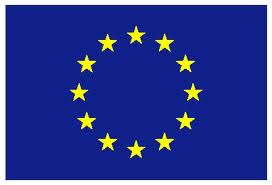 Unione Europea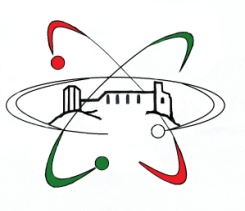 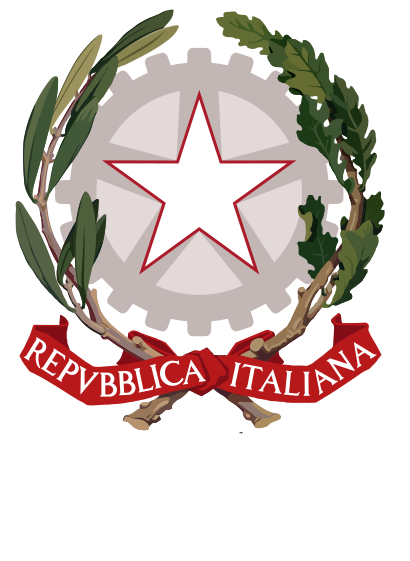 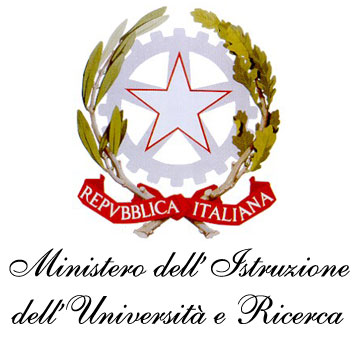 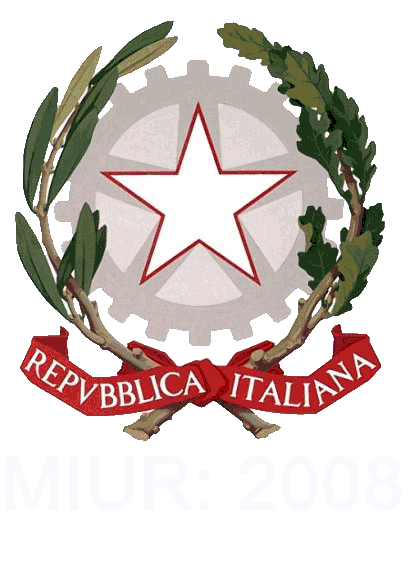 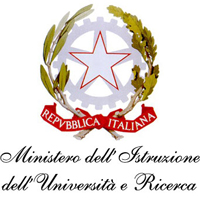 Liceo Scientifico Statale “E. Fermi” Cosenza 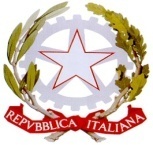 MIURPIANO DELLE ATTIVITÀ EDUCATIVO-DIDATTICHE DEL CONSIGLIO  DELLA CLASSE  I  SEZIONE   Ds. 2016/17CONSIGLIO DI CLASSE Coordinatore: Prof.ssa Altomare Gabriella CONSIGLIO DI CLASSE Coordinatore: Prof.ssa Altomare Gabriella DisciplinaDocenteLingua e letteratura italianaAltomare GabriellaLingua e cultura latinaMuto GabriellaLing. e cul. straniera ingleseDel Vecchio BrigidaStoria e geografiaCozza AntoniettaMatematicaAllevato FernandoFisica Mastrovito Anna MariaScienze naturaliElia FrancescaDisegno e Storia dell'arteSoda RitaScienze motorie e sportiveGrandinetti MaurizioReligione cattolicaDentale Stefania1° biennio1° biennio1° biennioSettimanaleAnnuoAnnuoQuota oraria attività didatticatotaleAttività didatticatotaleMonte ore assenze effettuabili ( 25% dell’orario annuale)Monte ore di presenza per la validità anno scolastico ( 75% dell’orario annuale)27(con insegnamento religione cattolica o attività alterativa) (27 x 33)891 22366826 (senza insegnamento religione cattolica o attività alterativa)(26 x 33)858215643Caratteristiche della classeCaratteristiche della classeCaratteristiche della classeCaratteristiche della classeCaratteristiche della classeCaratteristiche della classeCaratteristiche della classeComposizione Composizione Composizione Composizione Composizione Composizione Composizione numero totale studenti: 26di cui maschi: 14                di cui femmine:12di cui stranieri:0numero totale studenti: 26di cui maschi: 14                di cui femmine:12di cui stranieri:0numero totale studenti: 26di cui maschi: 14                di cui femmine:12di cui stranieri:0Numero studenti ripetenti: provenienza classi dell’istituto in numero: 0da altri istituti in numero: 0Numero studenti ripetenti: provenienza classi dell’istituto in numero: 0da altri istituti in numero: 0Numero studenti ripetenti: provenienza classi dell’istituto in numero: 0da altri istituti in numero: 0Numero studenti ripetenti: provenienza classi dell’istituto in numero: 0da altri istituti in numero: 0Provenienza alunniProvenienza alunniProvenienza alunniProvenienza alunniProvenienza alunniProvenienza alunniProvenienza alunniNumero alunni di Cosenza:17Numero alunni di Cosenza:17Numero alunni di Cosenza:17Numero alunni di Cosenza:17Numero alunni di Cosenza:17Numero alunni di Cosenza:17Numero alunni di Cosenza:17Numero  alunni delle provincia:9Numero  alunni delle provincia:9Numero  alunni delle provincia:9Numero  alunni delle provincia:9Numero  alunni delle provincia:9Numero  alunni delle provincia:9Numero  alunni delle provincia:9Alunni con DSA - Disturbi specifici dell’ApprendimentoAlunni con DSA - Disturbi specifici dell’ApprendimentoAlunni con DSA - Disturbi specifici dell’ApprendimentoAlunni con DSA - Disturbi specifici dell’ApprendimentoAlunni con DSA - Disturbi specifici dell’ApprendimentoAlunni con DSA - Disturbi specifici dell’ApprendimentoAlunni con DSA - Disturbi specifici dell’ApprendimentoAlunno:R.M. con documentazione che certifica il seguente disagio:dislessiadisgrafia o disortografiadiscalculiaComorbilità (coesistenza dei disturbi sopra descritti con altri disturbi specifici)disturbi del linguaggio disturbi dell’attenzionedisturbi emotivi e del comportamentoAl fine di garantire il successo nell’apprendimento sono previsti  strumenti compensativi, compresi i mezzi di apprendimento alternativi e le tecnologie informatiche, nonché misure dispensative da alcune prestazioni non essenziali ai fini della qualità dei concetti da apprendere, così come di seguito indicato:Strumenti compensativisintesi vocaleregistratoreprogrammi di video scrittura con correttore ortograficocalcolatriceStrumenti meno evoluti quali tabelle, formulari, mappe concettuali, ecc.Misure dispensativelettura ad alta vocetempi aggiuntivi durante le proveadeguata riduzione del carico di lavorodispensa dalla valutazione delle prove scritte di lingua stranieraesonero dall’insegnamento della lingua straniera nel suo complessoIl Consiglio di Classe garantisce all’alunno il diritto ad un percorso individualizzato o personalizzato, attraverso un Piano Didattico Personalizzato (PDP), così come espressamente enunciato dalla Legge 53/2003. Il PDP, progettato allo scopo di definire, monitorare e documentare – secondo un’elaborazione collegiale, corresponsabile e partecipata - le strategie di intervento più idonee e i criteri di valutazione degli apprendimenti, sarà allegato al verbale del Consiglio contenete lo specifico punto all’OdG. RISULTATI DELL’ANALISI INIZIALE DELLA CLASSE A SEGUITO DELLA SOMMINISTRAZIONE DEI TEST DI INGRESSO O ALTRE MODALITÀ A DISCREZIONE DEI DOCENTIAlunno:R.M. con documentazione che certifica il seguente disagio:dislessiadisgrafia o disortografiadiscalculiaComorbilità (coesistenza dei disturbi sopra descritti con altri disturbi specifici)disturbi del linguaggio disturbi dell’attenzionedisturbi emotivi e del comportamentoAl fine di garantire il successo nell’apprendimento sono previsti  strumenti compensativi, compresi i mezzi di apprendimento alternativi e le tecnologie informatiche, nonché misure dispensative da alcune prestazioni non essenziali ai fini della qualità dei concetti da apprendere, così come di seguito indicato:Strumenti compensativisintesi vocaleregistratoreprogrammi di video scrittura con correttore ortograficocalcolatriceStrumenti meno evoluti quali tabelle, formulari, mappe concettuali, ecc.Misure dispensativelettura ad alta vocetempi aggiuntivi durante le proveadeguata riduzione del carico di lavorodispensa dalla valutazione delle prove scritte di lingua stranieraesonero dall’insegnamento della lingua straniera nel suo complessoIl Consiglio di Classe garantisce all’alunno il diritto ad un percorso individualizzato o personalizzato, attraverso un Piano Didattico Personalizzato (PDP), così come espressamente enunciato dalla Legge 53/2003. Il PDP, progettato allo scopo di definire, monitorare e documentare – secondo un’elaborazione collegiale, corresponsabile e partecipata - le strategie di intervento più idonee e i criteri di valutazione degli apprendimenti, sarà allegato al verbale del Consiglio contenete lo specifico punto all’OdG. RISULTATI DELL’ANALISI INIZIALE DELLA CLASSE A SEGUITO DELLA SOMMINISTRAZIONE DEI TEST DI INGRESSO O ALTRE MODALITÀ A DISCREZIONE DEI DOCENTIAlunno:R.M. con documentazione che certifica il seguente disagio:dislessiadisgrafia o disortografiadiscalculiaComorbilità (coesistenza dei disturbi sopra descritti con altri disturbi specifici)disturbi del linguaggio disturbi dell’attenzionedisturbi emotivi e del comportamentoAl fine di garantire il successo nell’apprendimento sono previsti  strumenti compensativi, compresi i mezzi di apprendimento alternativi e le tecnologie informatiche, nonché misure dispensative da alcune prestazioni non essenziali ai fini della qualità dei concetti da apprendere, così come di seguito indicato:Strumenti compensativisintesi vocaleregistratoreprogrammi di video scrittura con correttore ortograficocalcolatriceStrumenti meno evoluti quali tabelle, formulari, mappe concettuali, ecc.Misure dispensativelettura ad alta vocetempi aggiuntivi durante le proveadeguata riduzione del carico di lavorodispensa dalla valutazione delle prove scritte di lingua stranieraesonero dall’insegnamento della lingua straniera nel suo complessoIl Consiglio di Classe garantisce all’alunno il diritto ad un percorso individualizzato o personalizzato, attraverso un Piano Didattico Personalizzato (PDP), così come espressamente enunciato dalla Legge 53/2003. Il PDP, progettato allo scopo di definire, monitorare e documentare – secondo un’elaborazione collegiale, corresponsabile e partecipata - le strategie di intervento più idonee e i criteri di valutazione degli apprendimenti, sarà allegato al verbale del Consiglio contenete lo specifico punto all’OdG. RISULTATI DELL’ANALISI INIZIALE DELLA CLASSE A SEGUITO DELLA SOMMINISTRAZIONE DEI TEST DI INGRESSO O ALTRE MODALITÀ A DISCREZIONE DEI DOCENTIAlunno:R.M. con documentazione che certifica il seguente disagio:dislessiadisgrafia o disortografiadiscalculiaComorbilità (coesistenza dei disturbi sopra descritti con altri disturbi specifici)disturbi del linguaggio disturbi dell’attenzionedisturbi emotivi e del comportamentoAl fine di garantire il successo nell’apprendimento sono previsti  strumenti compensativi, compresi i mezzi di apprendimento alternativi e le tecnologie informatiche, nonché misure dispensative da alcune prestazioni non essenziali ai fini della qualità dei concetti da apprendere, così come di seguito indicato:Strumenti compensativisintesi vocaleregistratoreprogrammi di video scrittura con correttore ortograficocalcolatriceStrumenti meno evoluti quali tabelle, formulari, mappe concettuali, ecc.Misure dispensativelettura ad alta vocetempi aggiuntivi durante le proveadeguata riduzione del carico di lavorodispensa dalla valutazione delle prove scritte di lingua stranieraesonero dall’insegnamento della lingua straniera nel suo complessoIl Consiglio di Classe garantisce all’alunno il diritto ad un percorso individualizzato o personalizzato, attraverso un Piano Didattico Personalizzato (PDP), così come espressamente enunciato dalla Legge 53/2003. Il PDP, progettato allo scopo di definire, monitorare e documentare – secondo un’elaborazione collegiale, corresponsabile e partecipata - le strategie di intervento più idonee e i criteri di valutazione degli apprendimenti, sarà allegato al verbale del Consiglio contenete lo specifico punto all’OdG. RISULTATI DELL’ANALISI INIZIALE DELLA CLASSE A SEGUITO DELLA SOMMINISTRAZIONE DEI TEST DI INGRESSO O ALTRE MODALITÀ A DISCREZIONE DEI DOCENTIAlunno:R.M. con documentazione che certifica il seguente disagio:dislessiadisgrafia o disortografiadiscalculiaComorbilità (coesistenza dei disturbi sopra descritti con altri disturbi specifici)disturbi del linguaggio disturbi dell’attenzionedisturbi emotivi e del comportamentoAl fine di garantire il successo nell’apprendimento sono previsti  strumenti compensativi, compresi i mezzi di apprendimento alternativi e le tecnologie informatiche, nonché misure dispensative da alcune prestazioni non essenziali ai fini della qualità dei concetti da apprendere, così come di seguito indicato:Strumenti compensativisintesi vocaleregistratoreprogrammi di video scrittura con correttore ortograficocalcolatriceStrumenti meno evoluti quali tabelle, formulari, mappe concettuali, ecc.Misure dispensativelettura ad alta vocetempi aggiuntivi durante le proveadeguata riduzione del carico di lavorodispensa dalla valutazione delle prove scritte di lingua stranieraesonero dall’insegnamento della lingua straniera nel suo complessoIl Consiglio di Classe garantisce all’alunno il diritto ad un percorso individualizzato o personalizzato, attraverso un Piano Didattico Personalizzato (PDP), così come espressamente enunciato dalla Legge 53/2003. Il PDP, progettato allo scopo di definire, monitorare e documentare – secondo un’elaborazione collegiale, corresponsabile e partecipata - le strategie di intervento più idonee e i criteri di valutazione degli apprendimenti, sarà allegato al verbale del Consiglio contenete lo specifico punto all’OdG. RISULTATI DELL’ANALISI INIZIALE DELLA CLASSE A SEGUITO DELLA SOMMINISTRAZIONE DEI TEST DI INGRESSO O ALTRE MODALITÀ A DISCREZIONE DEI DOCENTIAlunno:R.M. con documentazione che certifica il seguente disagio:dislessiadisgrafia o disortografiadiscalculiaComorbilità (coesistenza dei disturbi sopra descritti con altri disturbi specifici)disturbi del linguaggio disturbi dell’attenzionedisturbi emotivi e del comportamentoAl fine di garantire il successo nell’apprendimento sono previsti  strumenti compensativi, compresi i mezzi di apprendimento alternativi e le tecnologie informatiche, nonché misure dispensative da alcune prestazioni non essenziali ai fini della qualità dei concetti da apprendere, così come di seguito indicato:Strumenti compensativisintesi vocaleregistratoreprogrammi di video scrittura con correttore ortograficocalcolatriceStrumenti meno evoluti quali tabelle, formulari, mappe concettuali, ecc.Misure dispensativelettura ad alta vocetempi aggiuntivi durante le proveadeguata riduzione del carico di lavorodispensa dalla valutazione delle prove scritte di lingua stranieraesonero dall’insegnamento della lingua straniera nel suo complessoIl Consiglio di Classe garantisce all’alunno il diritto ad un percorso individualizzato o personalizzato, attraverso un Piano Didattico Personalizzato (PDP), così come espressamente enunciato dalla Legge 53/2003. Il PDP, progettato allo scopo di definire, monitorare e documentare – secondo un’elaborazione collegiale, corresponsabile e partecipata - le strategie di intervento più idonee e i criteri di valutazione degli apprendimenti, sarà allegato al verbale del Consiglio contenete lo specifico punto all’OdG. RISULTATI DELL’ANALISI INIZIALE DELLA CLASSE A SEGUITO DELLA SOMMINISTRAZIONE DEI TEST DI INGRESSO O ALTRE MODALITÀ A DISCREZIONE DEI DOCENTIAlunno:R.M. con documentazione che certifica il seguente disagio:dislessiadisgrafia o disortografiadiscalculiaComorbilità (coesistenza dei disturbi sopra descritti con altri disturbi specifici)disturbi del linguaggio disturbi dell’attenzionedisturbi emotivi e del comportamentoAl fine di garantire il successo nell’apprendimento sono previsti  strumenti compensativi, compresi i mezzi di apprendimento alternativi e le tecnologie informatiche, nonché misure dispensative da alcune prestazioni non essenziali ai fini della qualità dei concetti da apprendere, così come di seguito indicato:Strumenti compensativisintesi vocaleregistratoreprogrammi di video scrittura con correttore ortograficocalcolatriceStrumenti meno evoluti quali tabelle, formulari, mappe concettuali, ecc.Misure dispensativelettura ad alta vocetempi aggiuntivi durante le proveadeguata riduzione del carico di lavorodispensa dalla valutazione delle prove scritte di lingua stranieraesonero dall’insegnamento della lingua straniera nel suo complessoIl Consiglio di Classe garantisce all’alunno il diritto ad un percorso individualizzato o personalizzato, attraverso un Piano Didattico Personalizzato (PDP), così come espressamente enunciato dalla Legge 53/2003. Il PDP, progettato allo scopo di definire, monitorare e documentare – secondo un’elaborazione collegiale, corresponsabile e partecipata - le strategie di intervento più idonee e i criteri di valutazione degli apprendimenti, sarà allegato al verbale del Consiglio contenete lo specifico punto all’OdG. RISULTATI DELL’ANALISI INIZIALE DELLA CLASSE A SEGUITO DELLA SOMMINISTRAZIONE DEI TEST DI INGRESSO O ALTRE MODALITÀ A DISCREZIONE DEI DOCENTIDisciplinan. alunni I Fascia Livello: alto 8½≤ 10n. alunni II Fascia Livello: medio-alto 7≤ 8n. alunni II Fascia Livello: medio-alto 7≤ 8III Fascia Livello:medio 6≤ 6½n. alunni IV Fascia Livello: medio-basso 4½≤ 5½n. alunni V Fascia Livello:basso ≤ 4Lingua e letteratura italiana (assenti=2)255872Lingua e cultura latina______Ling. e cul. straniera inglese(assenti=2)599910Storia e geografia______Matematica(assenti=2)0000222Fisica ______Scienze naturali0336215Disegno e storia dell'arte3553114Scienze motorie e sportive(assenti=2)1266420Rel.ne catt.ca o Att.tà  alt.vaDescrizione della Classe e osservazioni relative ad impegno ed interesse, partecipazione, rispetto delle regole e collaborazione:La  I D  è costituita da ventisei alunni, dodici femmine e quattordici maschi, provenienti da  Scuole Medie di Cosenza e dei paesi limitrofi.Dai test  di ingresso, somministrati agli studenti, sono emersi livelli di preparazione differenziati. La maggior parte degli allievi rientra nella fascia di livello  alto,  medio-alto o medio per le materie dell’asse dei linguaggi. Invece, per Scienze naturali e  Storia dell’Arte prevalgono i livelli medio o medio-basso.In particolare, poi,  per la Matematica, gli studenti mostrano di avere lacune e carenze diffuse:ben ventidue presentano una preparazione di livello basso e due medio-basso.In generale, però, gli alunni della I D risultano  volenterosi, disposti all’ascolto, all’apprendimento e al dialogo educativo, nel pieno rispetto delle norme stabilite dal Regolamento d’Istituto.I primi giorni di scuola sono stati dedicati all’ Accoglienza, per favorire la conoscenza dell’ambiente scolastico e delle sue regole di funzionamento, per sollecitare una corretta relazionalità con tutte le componenti, promuovendo così negli allievi senso di  responsabilità ed autonomia personale.Particolare cura è stata riservata all’acquisizione di un adeguato metodo di studio ed all’illustrazione dei libri di testo, fornendo, inoltre, indicazioni sulle linee programmatiche relative alle singole discipline,  sui criteri di verifica e di valutazione.Descrizione della Classe e osservazioni relative ad impegno ed interesse, partecipazione, rispetto delle regole e collaborazione:La  I D  è costituita da ventisei alunni, dodici femmine e quattordici maschi, provenienti da  Scuole Medie di Cosenza e dei paesi limitrofi.Dai test  di ingresso, somministrati agli studenti, sono emersi livelli di preparazione differenziati. La maggior parte degli allievi rientra nella fascia di livello  alto,  medio-alto o medio per le materie dell’asse dei linguaggi. Invece, per Scienze naturali e  Storia dell’Arte prevalgono i livelli medio o medio-basso.In particolare, poi,  per la Matematica, gli studenti mostrano di avere lacune e carenze diffuse:ben ventidue presentano una preparazione di livello basso e due medio-basso.In generale, però, gli alunni della I D risultano  volenterosi, disposti all’ascolto, all’apprendimento e al dialogo educativo, nel pieno rispetto delle norme stabilite dal Regolamento d’Istituto.I primi giorni di scuola sono stati dedicati all’ Accoglienza, per favorire la conoscenza dell’ambiente scolastico e delle sue regole di funzionamento, per sollecitare una corretta relazionalità con tutte le componenti, promuovendo così negli allievi senso di  responsabilità ed autonomia personale.Particolare cura è stata riservata all’acquisizione di un adeguato metodo di studio ed all’illustrazione dei libri di testo, fornendo, inoltre, indicazioni sulle linee programmatiche relative alle singole discipline,  sui criteri di verifica e di valutazione.Descrizione della Classe e osservazioni relative ad impegno ed interesse, partecipazione, rispetto delle regole e collaborazione:La  I D  è costituita da ventisei alunni, dodici femmine e quattordici maschi, provenienti da  Scuole Medie di Cosenza e dei paesi limitrofi.Dai test  di ingresso, somministrati agli studenti, sono emersi livelli di preparazione differenziati. La maggior parte degli allievi rientra nella fascia di livello  alto,  medio-alto o medio per le materie dell’asse dei linguaggi. Invece, per Scienze naturali e  Storia dell’Arte prevalgono i livelli medio o medio-basso.In particolare, poi,  per la Matematica, gli studenti mostrano di avere lacune e carenze diffuse:ben ventidue presentano una preparazione di livello basso e due medio-basso.In generale, però, gli alunni della I D risultano  volenterosi, disposti all’ascolto, all’apprendimento e al dialogo educativo, nel pieno rispetto delle norme stabilite dal Regolamento d’Istituto.I primi giorni di scuola sono stati dedicati all’ Accoglienza, per favorire la conoscenza dell’ambiente scolastico e delle sue regole di funzionamento, per sollecitare una corretta relazionalità con tutte le componenti, promuovendo così negli allievi senso di  responsabilità ed autonomia personale.Particolare cura è stata riservata all’acquisizione di un adeguato metodo di studio ed all’illustrazione dei libri di testo, fornendo, inoltre, indicazioni sulle linee programmatiche relative alle singole discipline,  sui criteri di verifica e di valutazione.Descrizione della Classe e osservazioni relative ad impegno ed interesse, partecipazione, rispetto delle regole e collaborazione:La  I D  è costituita da ventisei alunni, dodici femmine e quattordici maschi, provenienti da  Scuole Medie di Cosenza e dei paesi limitrofi.Dai test  di ingresso, somministrati agli studenti, sono emersi livelli di preparazione differenziati. La maggior parte degli allievi rientra nella fascia di livello  alto,  medio-alto o medio per le materie dell’asse dei linguaggi. Invece, per Scienze naturali e  Storia dell’Arte prevalgono i livelli medio o medio-basso.In particolare, poi,  per la Matematica, gli studenti mostrano di avere lacune e carenze diffuse:ben ventidue presentano una preparazione di livello basso e due medio-basso.In generale, però, gli alunni della I D risultano  volenterosi, disposti all’ascolto, all’apprendimento e al dialogo educativo, nel pieno rispetto delle norme stabilite dal Regolamento d’Istituto.I primi giorni di scuola sono stati dedicati all’ Accoglienza, per favorire la conoscenza dell’ambiente scolastico e delle sue regole di funzionamento, per sollecitare una corretta relazionalità con tutte le componenti, promuovendo così negli allievi senso di  responsabilità ed autonomia personale.Particolare cura è stata riservata all’acquisizione di un adeguato metodo di studio ed all’illustrazione dei libri di testo, fornendo, inoltre, indicazioni sulle linee programmatiche relative alle singole discipline,  sui criteri di verifica e di valutazione.Descrizione della Classe e osservazioni relative ad impegno ed interesse, partecipazione, rispetto delle regole e collaborazione:La  I D  è costituita da ventisei alunni, dodici femmine e quattordici maschi, provenienti da  Scuole Medie di Cosenza e dei paesi limitrofi.Dai test  di ingresso, somministrati agli studenti, sono emersi livelli di preparazione differenziati. La maggior parte degli allievi rientra nella fascia di livello  alto,  medio-alto o medio per le materie dell’asse dei linguaggi. Invece, per Scienze naturali e  Storia dell’Arte prevalgono i livelli medio o medio-basso.In particolare, poi,  per la Matematica, gli studenti mostrano di avere lacune e carenze diffuse:ben ventidue presentano una preparazione di livello basso e due medio-basso.In generale, però, gli alunni della I D risultano  volenterosi, disposti all’ascolto, all’apprendimento e al dialogo educativo, nel pieno rispetto delle norme stabilite dal Regolamento d’Istituto.I primi giorni di scuola sono stati dedicati all’ Accoglienza, per favorire la conoscenza dell’ambiente scolastico e delle sue regole di funzionamento, per sollecitare una corretta relazionalità con tutte le componenti, promuovendo così negli allievi senso di  responsabilità ed autonomia personale.Particolare cura è stata riservata all’acquisizione di un adeguato metodo di studio ed all’illustrazione dei libri di testo, fornendo, inoltre, indicazioni sulle linee programmatiche relative alle singole discipline,  sui criteri di verifica e di valutazione.Descrizione della Classe e osservazioni relative ad impegno ed interesse, partecipazione, rispetto delle regole e collaborazione:La  I D  è costituita da ventisei alunni, dodici femmine e quattordici maschi, provenienti da  Scuole Medie di Cosenza e dei paesi limitrofi.Dai test  di ingresso, somministrati agli studenti, sono emersi livelli di preparazione differenziati. La maggior parte degli allievi rientra nella fascia di livello  alto,  medio-alto o medio per le materie dell’asse dei linguaggi. Invece, per Scienze naturali e  Storia dell’Arte prevalgono i livelli medio o medio-basso.In particolare, poi,  per la Matematica, gli studenti mostrano di avere lacune e carenze diffuse:ben ventidue presentano una preparazione di livello basso e due medio-basso.In generale, però, gli alunni della I D risultano  volenterosi, disposti all’ascolto, all’apprendimento e al dialogo educativo, nel pieno rispetto delle norme stabilite dal Regolamento d’Istituto.I primi giorni di scuola sono stati dedicati all’ Accoglienza, per favorire la conoscenza dell’ambiente scolastico e delle sue regole di funzionamento, per sollecitare una corretta relazionalità con tutte le componenti, promuovendo così negli allievi senso di  responsabilità ed autonomia personale.Particolare cura è stata riservata all’acquisizione di un adeguato metodo di studio ed all’illustrazione dei libri di testo, fornendo, inoltre, indicazioni sulle linee programmatiche relative alle singole discipline,  sui criteri di verifica e di valutazione.Descrizione della Classe e osservazioni relative ad impegno ed interesse, partecipazione, rispetto delle regole e collaborazione:La  I D  è costituita da ventisei alunni, dodici femmine e quattordici maschi, provenienti da  Scuole Medie di Cosenza e dei paesi limitrofi.Dai test  di ingresso, somministrati agli studenti, sono emersi livelli di preparazione differenziati. La maggior parte degli allievi rientra nella fascia di livello  alto,  medio-alto o medio per le materie dell’asse dei linguaggi. Invece, per Scienze naturali e  Storia dell’Arte prevalgono i livelli medio o medio-basso.In particolare, poi,  per la Matematica, gli studenti mostrano di avere lacune e carenze diffuse:ben ventidue presentano una preparazione di livello basso e due medio-basso.In generale, però, gli alunni della I D risultano  volenterosi, disposti all’ascolto, all’apprendimento e al dialogo educativo, nel pieno rispetto delle norme stabilite dal Regolamento d’Istituto.I primi giorni di scuola sono stati dedicati all’ Accoglienza, per favorire la conoscenza dell’ambiente scolastico e delle sue regole di funzionamento, per sollecitare una corretta relazionalità con tutte le componenti, promuovendo così negli allievi senso di  responsabilità ed autonomia personale.Particolare cura è stata riservata all’acquisizione di un adeguato metodo di studio ed all’illustrazione dei libri di testo, fornendo, inoltre, indicazioni sulle linee programmatiche relative alle singole discipline,  sui criteri di verifica e di valutazione.ATTIVITÀ EXTRACURRICULARI A CARICO DELLE FAMIGLIECertificazione linguistica – specificare:programma NHSMUN - corso avanzato in negoziazione internazionale (solo per le classi 3, 4 e 5)staffetta di scrittura creativa BIMEDProgetto didattico “La scuola a cinema” – specificare:Liceo Matematico, Liceo delle Tecnologie Fisiche e dei Materiali, Liceo Statistico (solo per le classi 1)Corsi IGCSE Coordinated Sciences Maths EconomicsProgetto didattico “Il teatro fa scuola”Workshop  Theatrino ACLE Teatro il lingua inglese Centro RAT: Progetto Memoria Teatro Morelli "Arbeit Macht Frei"Spettacolo “CREPI L’AVARIZIA” (Compagnia PALKOSCENICO)Parco Tommaso Campanella Il magico viaggio al Castello Svevo"teatro Novanta "Da Shakespeare a Pirandello"Percorso teatrale:“Federico II: fra mondo arabo e falconeria”ATTIVITÀ CURRICULARI A CARICO DELLA SCUOLA O CON L’INTERMEDIAZIONE DELLA SCUOLAAtlante digitale del 900 letterario (il Novecento tra due secoli)Erasmus plus (solo per le classi 4)POL2016 (solo per le classi 3)Postcrossing – corrispondenza in lingua ingleseProduzione  materiale digitaleAttività legate al progetto Erasmus +TWletteraturaE-twinningIl quotidiano in classeEstingui il disagio (con la collaborazione di padre Carmine, padre Alessandro e della dott.ssa Scaziota)Progetto educativo-informativo “Le morti evitabili” in collaborazione con la centrale operativa del 118AltroATTIVITÀ EXTRACURRICULARI A CARICO DELLA SCUOLA E/O CON CONTRIBUTI DELLE FAMIGLIESettimana della promozione della cultura scientifica e tecnologicaIncontro con l’autoreIo leggo perché LibriamociDebate (dalla classe 2 alla 5)Emancipazione della donna e lavoro: Il lavoro ha aiutato la donna a emanciparsi/Il lavoro ha complicato la vita familiare (classi 2) (classi 3) (classi 4) (classi 5)ATTIVITÀ EXTRACURRICULARI A CARICO DELLA SCUOLA Cineforum in Lingua (Dangerous Teens) Approfondimenti con docenti dell’UNICAL Orientamento con docenti dell’UNICAL Allenamenti matematici Preparazione Fisica 2° Livello Piano Lauree Scientifiche di Matematica Piano Lauree Scientifiche di Statistica Piano Lauree Scientifiche di Fisica e Scienza dei Materiali Piano Lauree Scientifiche sia presso il Dipartimento di Biologia che di Chimica "TEATRO IN NOTE" produzione di cortometraggi Olimpiadi della Matematica, fase d'Istituto OPEN LABPotenziamento giuridico ed economico Potenziamento linguistico finalizzato alla certificazione delle competenzeCorsi di recuperoSportello didatticoAttività di ripasso e di raccordo con il programma svolto Studio assistito e miglioramento del metodo di studio Promozione dell’attività sportiva Valori in rete - Campionati studenteschi  Progetto sperimentale “ Io calcio a  5 femminile” Attività sportiva extrascolasticaPARTECIPAZIONE A CONCORSI "PREMIAMO LE ECCELLENZE" Università di Pisa, Mediazione linguistica La nave della legalità Focus Talento CERTAMEN LATINO SCIENTIFICO Concorso AVIS Giuria  DAVID Cinema e Creatività – “Premio Salvatore Branda” FESTIVAL Laboratorio Teatrale nella scuola Concorso sulla Shoah Le date più significative dell'Italia repubblicana Un sorriso contro il terrorismo (inserito all’interno delle manifestazione POL2016)A scuola di Open CoesioneAltroGIOCHI E GAREOlimpiadi della Matematica, fase d'IstitutoGiochi di ArchimedeGiochi del MediterraneoOlimpiadi di Fisica Olimpiadi di StatisticaGiochi di AnacletoGare a Squadre di matematica e fisicaGiochi della ChimicaAltroPIANO DELLE USCITE (a carico delle scuola)Viaggi di integrazione culturale (viaggio di più giornate con pernottamento) Mobilità studenti legata al progetto Erasmus+ (solo classi 4)AltroPIANO DELLE USCITE(a carico delle famiglie)Viaggi di integrazione culturale (viaggio di più giornate con pernottamento) Museo Nazionale della Scienza e della Tecnologia "Leonardo da Vinci" Di MilanoVisita ai Laboratori Nazionali di Frascati e/o del Gran SassoFirenze o Roma, le Patrie del RinascimentoRoma sulle tracce di Caravaggio, di Mattia Preti, Bernini e BorrominiVisite guidate (attività effettuata in un arco di tempo oltre quello previsto per l’attività didattica degli studenti)Visita al centro ricerche ENEA Trisaia, Rotondella (MT)"Città della Scienza" di Napoli Lecce ed il Barocco meridionaleLa Reggia di Caserta.L’Inferno di Dante nelle grotte di PertosaIl Purgatorio di Dante alla Certosa di PadulaLa Grotta del Romito a Papasidero (da definire)Il museo di Sibari (da definire)Museo Archeologico di Reggio Calabria e visita del Planetario (da definire) Scavi di PompeiRossano la chiesa bizantina di San Marco Evangelista, il Codex Purpureus rossanensis e Monastero di Santa Maria del PatireLa cattolica di Stilo e GeraceUscite didattiche (iniziative che si svolgono nell’arco temporale previsto per le attività didattica degli studenti) Museo all’aperto di Cosenza (MAB)Museo dei Brettii e degli EnotriPalazzo Arnone – Galleria Nazionale Museo Civico Archeologico – Biblioteca NazionaleIl Centro Storico di Cosenza con attenzione al Duomo e al CastelloMAON di RendeOrto botanico “Notte dei ricercatori” 30 Settembre presso l’UNICAL Mostre e altre manifestazioni che dovessero presentarsi durante l’anno.GIORNATE COMMEMORATIVE2000 ANNI DELLA MORTE DI OVIDIOBicentenario della morte di Anne-Louise GermaineNecker baronessa di Stael-Holstein, detta Madame de StaelFesta dell’EuropaIl giorno della MemoriaContinuità ed orientamento in entrataIl Consiglio di classe intende garantire la centralità del ruolo della scuola come soggetto promotore di orientamento e continuità definiti attraverso:L'orientamento formativo o didattica orientativa/orientante è rivolto a tutti gli studenti;si realizza nell’insegnamento/apprendimento disciplinare, finalizzato all’acquisizione dei saperi di base e delle competenze chiave di cittadinanza; necessita di un insegnamento finalizzato ad esaltare il valore orientativo delle singole discipline;la predisposizione di un curricolo formativo unitario per competenze, che recuperi il valore orientativo delle singole discipline, l’erogazione di servizi di orientamento e attività di tutorato e accompagnamento, la predisposizione nel Piano dell’Offerta Formativa attività ed esperienze non curricolari e non, disciplinari e multidisciplinari in relazione a specifici bisogni dei singoli o dei gruppi;Le attività di accompagnamento e di consulenza orientativa sono realizzate in risposta a specifici bisogni dei singoli o dei gruppi attraverso esperienze non curricolari/disciplinari; sono condotte dai docenti in quanto aiutano i giovani a utilizzare/valorizzare quanto appreso a scuola per costruire progressivamente la propria esperienza di vita e per operare le scelte necessarie. Tutti i docenti promuoveranno  la socializzazione e l’interazione nel gruppo classe, per favorire l’acquisizione di un adeguato metodo di studio e contribuire all’apprendimento comune attraverso collegamenti e relazioni tra le diverse discipline.Il presente piano di lavoro potrebbe  essere modificato per esigenze didattiche contingenti. Pertanto, i percorsi sopra descritti non sono da considerarsi definitivi, allo scopo di rispettare i tempi di apprendimento della Classe.Altomare GabriellaMuto GabriellaDel Vecchio BrigidaCozza AntoniettaAllevato FernandoMastrovito AnnaMariaElia FrancescaSoda RitaGrandinetti MaurizioDentale StefaniaIL COORDINATORE           Altomare GabriellaGIORNATE COMMEMORATIVEDOCENTI REFERENTIDOCENTI COINVOLTICLASSIGIORNATA DELLA MEMORIA 26-27-28 GENNAIO 2017“ARBEIT MACHT FREI”ADRIANI-ALTOMARE-BARCA-BRUNO-COZZA-DI BENEDETTO-MENDICINO-MUTO-TRANIPRIME E SECONDEGIORNATE COMMEMORATIVE SULL’EUROPATUTTE  LE CLASSITEATROPERCORSO TEATRALE:“FEDERICO II FRA MONDO ARABO E FALCONERIA”BARCA- BRUNO- DI BENEDETTO- MENDICINO-MUTO-TRANISECONDETEATRO NOVANTA-GIORGIO PASOTTI“DA SHAKESPEARE A PIRANDELLO”BARCA- BRUNO- DI BENEDETTO-MUTO- TRANISECONDEPERCORSO TEATRALE: PARCO TOMMASO CAMPANELLA- “IL MAGICO VIAGGIO AL CASTELLO SVEVO BARCA- COZZA DI BENEDETTO-MUTO-TRANIPRIMEPROGETTISTAFFETTA DI SCRITTURA CREATIVACOZZACOZZA - MENDICINOCLASSI 1A- 1I- IG- II G- II DDEBATE: Tematica: Emancipazione della donna e lavoro:Il lavoro ha aiutato la donna a emanciparsiIl lavoro ha complicato la vita familiareTUCCITUTTISECONDEIL QUOTIDIANO IN CLASSESCAVELLI  BARCA- COZZA-MUTO-DI BENEDETTOCLASSI  2C-2B- 2F-2IINCONTRI CON AUTORI – ADESIONE A  “IO LEGGO PERCHE’”COZZABARCA -COZZA - DI BENEDETTO-MENDICINO-MUTO- TRANIPRIME E SECONDE“LIBRIAMOCI”COZZACOZZA- MUTOPRIME E SECONDEUSCITE DIDATTICHEVISITA AL MAB- MUSEO DEI BRETTII E DEGLI ENOTRI- GIRO PER LA  CITTA’.ADRIANI- ALTOMARE-BARCA - DI BENEDETTO- MENDICINO- MUTO- TRANIPossibilmente con l’ausilio dei docenti di Storia dell’Arte.PRIME E SECONDEVISITE DI INTEGRAZIONE CULTURALESCAVI POMPEI TuttiPRIME E SECONDEGIORNATE COMMEMORATIVEDOCENTI REFERENTIDOCENTI COINVOLTICLASSI2000 ANNI DELLA MORTE DI OVIDIOTUTTE LE QUARTE CLASSIBICENTENERIO DELLA MORTE DI Anne-Louise GermaineNecker baronessa di Stael-Holstein, detta Madame de Stael TUTTE LE QUARTE CLASSI +5D-5E-5H GIORNATE COMMEMORATIVE SULL’EUROPATUTTE LE CLASSITEATRO A SCUOLA GIORDANO-SICOLITUTTE LE CLASSISPETTACOLO: “CREPI L’AVARIZIA” (COMPAGNIA PALKOSCENICO) SICOLITUTTI I DOCENTI DI CL. IV e VCL. 4 e 5LA SCUOLA A CINEMACOZZA- FERRAROTUTTE LE CLASSI DEL TRIENNIOCONCORSILA NAVE DELLA LEGALITA’DI FATTADI FATTA - FERRARO - SICOLICL. 3C – 4I-  4E –4F –4I  5B- 5D - 5N- 5EFOCUSSCAVELLIDOCENTI DI SCIENZE-SCAVELLITALENTOVUONOVUONO-SCAVELLICL. 4A- 4D- 4N; 5 A- 5LCERTAMEN LATINO SCIENTIFICOSICOLI-ROGANOTUTTE LE CLASSI QUARTE E QUINTECONCORSI LETTERARITUTTI I DOCENTICONCORSO AVISBRANDATUTTE LE CLASSIPROGETTIUN SORRISO CONTRO IL TERRORISMOCOZZATUTTE LE TERZE (8 alunni X CLASSE, 12 PER LE CLASSI NUMEROSE)DEBATETUCCITUTTITUTTE LE CLASSIIL QUOTIDIANO IN CLASSESCAVELLI  SCAVELLI REFERENTE-    BARCA-BRAZZALOTTO-COZZA-MUTO-DI BENEDETTO-DI FATTA-GRECO-SURACE.SCAVELLI-SICOLI-VUONO CLASSI 2C-2B-2F-3A-3G-3H-3I-3L-3M-3N-4A-4D-5L- 4N-5AINCONTRI CON AUTORICOZZATUTTE LA CLASSI IL NOVECENTO TRADUE SECOLI-ATLANTE DIGITALESURACE-SICOLI-GIORDANO-ROGANO 5 CLASSITWLETTERATURASCAVELLIDI FATTA- FERRARO- ROGANO- SCAVELLI -VUONO-COZZA-SICOLICLASSI:4I- 4F-4E-4H-4G-4A-4D- 5B-5D-5E-5M-5N-5L,3M,3AUSCITE DIDATTICHELE GROTTE DI CASTEL CIVITA (INFERNO DI DANTE)TUTTE LE TERZE CLASSIVISITA ALLE GROTTE DI ……(PURGATORIO DI DANTE)TUTTE LE QUARTE CLASSIPALAZZO ARNONE – GALLERIA NAZIONALE – MUSEO DEI BRETTI E DEGLI ENOTRI – MUSEO CIVICO ARCHEOLOGICO – BIBLIOTECA NAZIONALE -  TUTTE LE CLASSI VISITE DI INTEGRAZIONE CULTURALEMATERA - LECCESICOLI-ROGANO-GIORDANO-SCAVELLICLASSI 3B-3G-3H-4G-4H-5H-4A-4DATTIVITÀDipartimentoDocenti coinvoltiCLASSIResponsabile POSTCROSSING (Corrispondenza)Lingua InglesePetraroli Caruso Del Veccio Vaccaro1° BiennioProduzione  materiale digitale (ppt-video)Lingua InglesePetraroli-CarusoTutteAttività legate al progetto Erasmus +Lingua IngleseMandarino, De Luca F. e G., Elia, Passarelli e Caligiuri4°CarusoUNICAL: La notte dei ricercatoriMatematica e fisicaDocenti disponibili della classe5°ATTIVITÀDipartimentoDocenti coinvoltiCLASSIResponsabile Certificazioni LinguisticheLingueCarusoTutteCineforum in Lingua (Dangerous Teens)LinguePetraroli3° 4°Teatro in linguaLingueSaccoTutteAllenamenti matematiciMatematica e FisicaCaputo LietzTutteApprofondimenti UNICALMatematica e FisicaDocenti UNICALTuttePreparazione Fisica 2° LivelloMatematica e FisicaDocenti UNICALTutteCertificazioni IC3Matematica e FisicaCairoTutte + docentiPiano Lauree Scientifiche di MatematicaMatematica e FisicaCaputo, Ciardullo, Lietz, Mastrovito, Meranda, Pisani, Perrone, UssiaPiano Lauree Scientifiche di StatisticaMatematica e FisicaCaputo, Ciardullo, Lietz.Piano Lauree Scientifiche di Fisica e Scienza dei MaterialiMatematica e FisicaTucciPiano Lauree Scientifiche sia presso il Dipartimento di Biologia che di ChimicaScienzeda definirsiSettimana della promozione della cultura Scientifica e TecnologicaScienzeDEBATELettere triennioTutti3°4°5°TucciIL QUOTIDIANO IN CLASSELettere triennioBarca, Brazzalotto, Cozza, Di Benedetto, Di Fatta, Greco, Muto, Surace, Scavelli, Sicoli, Vuono2B-2C- 2F- 3A-3G-3H-3I-3L-3M-3N-4A-4D-4N- 5L-5AScavelli"Incontri con gli autori"Lettere Biennio TriennioTutteCozzaIL NOVECENTO TRADUE SECOLI-ATLANTE DIGITALELettere triennioSicoli, Giordano, Rogano5°Surace"TEATRO IN NOTE" produzione di cortometraggiVinci Falcone2° biennioTWLETTERATURALettere triennioCozza, Di Fatta, Ferraro, Rogano, Scavelli, Sicoli, Vuono4I- 4F-4E-4H-4G-4A-4D- 5B-5M-5N-5L,3M,3AScavelliOlimpiadi della Matematica, fase d'IstitutoMatematica e FisicaCaputo Lietz, per l'assistenza tutti i docenti di matematica TutteCaputo Lietz,Giochi di ArchimedeMatematica e FisicaCaputoTutteCaputoGiochi del MediterraneoMatematica e FisicaCiardullo1° Biennio CiardulloGiochi di AnacletoMatematica e FisicaCaputo, Tucci2° Biennio Caputo, TucciGare a SquadreMatematica e FisicaCaputo LietzTutte Caputo LietzOlimpiadi di FisicaMatematica e FisicaRuffolo, Tucci, Caputo, Ciardullo2° biennio + 5°Olimpiadi di StatisticaMatematica e FisicaCaputo, Lietz4° 5°  Caputo, LietzGiochi della ChimicaScienzeMandarino, De Luca F. e G., Elia, Passarelli e Caligiuri4°ATTIVITA’ SPORTIVA EXTRASCOLASTICAScienze MotorieDe Luca L., Garofalo, Grandinetti, PanucciTutteVALORI IN RETE CAMPIONATI STUDENTECHIScienze MotorieDe Luca L., Garofalo, Grandinetti, Panucci TuttePROGETTO SPERIMENTALE “ IO CALCIO A  5 FEMMINILE”Scienze MotorieDe Luca L., Garofalo, Grandinetti, Panucci TutteOPEN LAB ScienzeTutti i docenti disponibili 4°Olimpiadi di FilosofiaStoria e FilosofiaAiello M.T., Lupi, Riepole,Manca la "Band del Fermi" ReligioneATTIVITÀDipartimentoDocenti coinvoltiCLASSIDoc. Referente"PREMIAMO LE ECCELLENZE" Università di Pisa, Mediazione linguisticaLinguePetraroli4°PetraroliLA NAVE DELLA LEGALITA’Lettere triennioDi Fatta, Ferraro, Sicoli3C – 4I-  4E –4F – 5B- 5D - 5N-5EDi FattaFOCUSLettere triennioDocenti di Scienze-ScavelliScavelliTALENTOLettere triennioVuono, Scavelli4A- 4D- 4N- 5 A- 5LVuonoCERTAMEN LATINO SCIENTIFICOLettere triennio4° e 5° Sicoli-RoganoConcorso AVISLettere triennioTutteBrandaGiuria  DAVIDLettere triennio3°4°5°Cozza FerraroCinema e Creatività – “Premio Salvatore Branda”Lettere triennioBranda3°4°5°Cozza FerraroFESTIVAL Laboratorio Teatrale nella scuola,Lettere triennioSicoli, Rogano3°4°5°Cozza FerraroConcorso sulla ShoahStoria e Filosfia3°4°5°RiepoleUN SORRISO CONTRO IL TERRORISMOLettere trienniole terze classi (8 alunni X cl., 12 per le classi numerose)CozzaA suola di OPEN COESIONECittadinanzaLe date più significative dell'Italia repubblicanaStoria e Filosfia3°4°5°Ciacco A.ATTIVITÀDipartimentoDocenti coinvoltiCLASSIDoc. ReferenteWorkshop  Theatrino ACLE  (con contributo famiglia)LinguePetraroli-Del Vecchio- Caruso -Vaccaro-Sacco-Vinci1° Biennio 2° BiennioCentro RAT: Progetto Memoria (26-27-28 gennaio) Teatro Morelli "Arbeit Macht Frei"Lettere BiennioAdriani, Altomare, Barca, Di Benedetto, Mendicino,  Muto, Trani1°2°Spettacolo: “CREPI L’AVARIZIA” (Compagnia PALKOSCENICO) Lettere TriennioTutti i docenti di cl. IV e V4°5°SicoliLA SCUOLA A CINEMALettere Trienniotutti i docenti che daranno la disponibilità3°4°5°Cozza - Ferraropercorso teatrale "FEDERICO II" Tra mondo arabo e Falconema?Lettere BiennioBarca, Muto, Di Bedentto, Trani2°Parco Tommaso Campanella Il Magico viaggio al Castello Svevo"Lettere BiennioAltomare, Barca, Di Benedetto Muto, Trani1°teatro Novanta "Da Shakespeare a Pirandello" Lettere BiennioBarca, Di Benedetto Muto, Trani2°Adesione a "Io leggo perché"Lettere BiennioBarca, Di Benedetto Muto, Trani2° 2°Nascita dei Presocratici con visita guidata di un giorno ai siti storici più significativiStoria e FilosofiaFortino MirellaATTIVITÀDipartimentoDocenti coinvoltiCLASSIMobilità studenti legata al progetto Erasmus+ (due viaggi: Portogallo, Norvegia)LingueTutti i Docenti danno la disponibilità salvo imprevistiUna selezione di alunni di classi quarte"Città della Scienza" di Napoli o di MilanoMatematica e FisicaTutti i Docenti danno la disponibilità salvo imprevisti1° BiennioFrascati: Matematica e FisicaTutti i Docenti danno la disponibilità salvo imprevisti2° BiennioGran Sasso:Matematica e FisicaTutti i Docenti danno la disponibilità salvo imprevisti2° BiennioPisa: "Ludoteca"Matematica e FisicaTutti i Docenti danno la disponibilità salvo imprevisti2° BiennioRotondella (Matera): ENEAMatematica e FisicaTutti i Docenti danno la disponibilità salvo imprevisti2° BiennioFirenze o Roma, le Patrie del Rinascimento.Disegno e Storia dell'Arte3°Roma sulle tracce di Caravaggio, di Mattia Preti, Bernini e Borromini; Lecce ed il Barocco meridionale o alla Reggia di Caserta.Disegno e Storia dell'Arte4°MATERA - LECCELettere TriennioSicoli-Giordano- Scavelli3B-3G-3H-4A-4D-4G-4H-5D-5E-5HLE GROTTE DI CASTEL CIVITA (INFERNO DI DANTE)Lettere Triennio3°VISITA ALLE GROTTE DI ……(PURGATORIO DI DANTE)Lettere Triennio4°ATTIVITÀDIPARTIMENTODOCENTI COINVOLTICLASSIRappresentazioni teatrali in Lingua Inglese, con contributo delle famiglieLingueDocenti  di  lingua della classeTutteLaboratori UNICAL o altre manifestazioni che dovessero presentarsiMatematica e FisicaDocenti interessati della disciplinaTutteMuseo all’aperto di Cosenza (MAB), Museo dei Brettii e degli Enotri, Disegno e Storia dell'Arte / Lettere Biennio- triennioTutti i Docenti sono disponibili purchè in orarioTutteIl Centro Storico di Cosenza con attenzione al Duomo e al CastelloDisegno e Storia dell'ArteTutti i Docenti sono disponibili purchè in orario1° e 2°Pinacoteca Nazionale, Disegno e Storia dell'Arte /Lettere triennioTutti i Docenti sono disponibili purchè in orarioTutteMonumenti più importanti del centro storico di Cosenza,  Lettere BiennioTutti i Docenti sono disponibili purchè in orarioTutteMAON di Rende, mostre, altre manifestazioni che dovessero presentarsi durante l’anno.Disegno e Storia dell'ArteTutti i Docenti sono disponibili purchè in orarioTutteMUSEO CIVICO ARCHEOLOGICO – BIBLIOTECA NAZIONALE -  Lettere triennioTutti TutteOrto botanicoScienze“Notte dei ricercatori” 30 Settembre presso l’UNICALTuttiTutti i docenti disponibili 5°ATTIVITÀDipartimentoDocenti coinvoltiCLASSIA scelta tra: La Grotta del Romito a Papasidero e l’Area Archeologica di Sibari; Museo Archeologico di Reggio Calabria; Disegno e Storia dell'ArteTutti i Docenti sono disponibili purché in orario1° Biennio La Villa del Casale; Paestum e PompeiDisegno e Storia dell'ArteTutti i Docenti sono disponibili purché in orario1°A scelta tra: Rossano la chiesa bizantina di San Marco Evangelista, il Codex Purpureus rossanensis e Santa Maria del Pàtire; la cattolica di Stilo e GeraceDisegno e Storia dell'ArteTutti i Docenti sono disponibili purché in orario2°Planetario di Reggio CalabriaMatematica e FisicaTutti i Docenti danno la disponibilità salvo imprevisti1° BiennioATTIVITÀDIPARTIMENTODOCENTI COINVOLTICLASSIDoc. Referente2000 ANNI DELLA MORTE DI OVIDIOLettere Triennio4°Bicentenario della morte di Anne-Louise GermaineNecker baronessa di Stael-Holstein, detta Madame de StaelLettere Trienniotutte le 4° + 3G-5D-5E-5HFesta dell’europaLettere TriennioTUTTE Il giorno della MemoriaStoria e FilosfiaAiello MT., RiepoleDIFFUSIONE DEL SAPEREDIFFUSIONE DEL SAPEREDIFFUSIONE DEL SAPEREDIFFUSIONE DEL SAPEREATTIVITÀDIPARTIMENTODOCENTI COINVOLTICLASSI